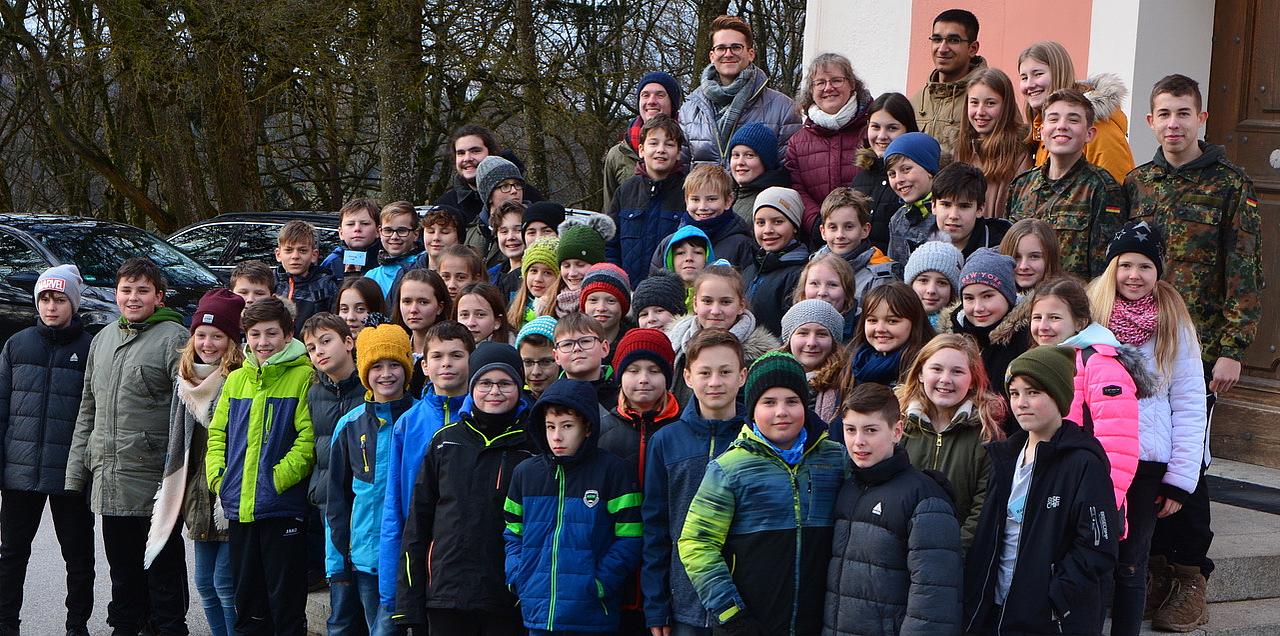 Vom 17. bis 19. Januar 2020 verbrachten 51 FirmbewerberInnen des Pfarrverbands Postbauer-Heng, Pyrbaum und Seligenporten unter dem Motto "Leinen los" zusammen mit neun JugendleiterInnen sowie Pfr. Markus Fiedler, Pfr. Casimir Dosseh und Gemeindereferentin Renate Seitz das  Firmvorbereitungswochenende auf dem Habsberg.